CLASSIFICATION DES PRODUITS ALIMENTAIRESD.O.V. DENREES D’ORIGINE VEGETALEPAR MOYENS DE CONSERVATIOND.O.V. DENREES D’ORIGINE VEGETALEPAR MOYENS DE CONSERVATIOND.OA. DENREES D’ORIGINE ANIMALEPAR DEGRES D’ELABORATIOND.OA. DENREES D’ORIGINE ANIMALEPAR DEGRES D’ELABORATIONPRODUITSNATURE  DU PRODUITPRODUITSNATURE  DU PRODUIT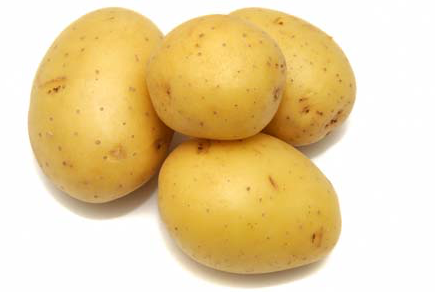 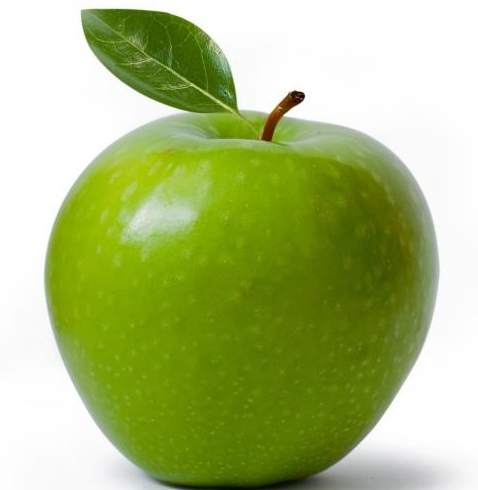 Produits bruts :1ère GAMME 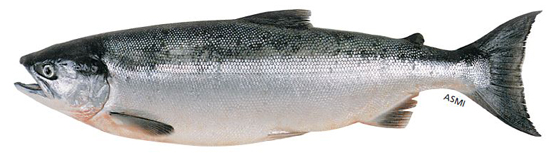 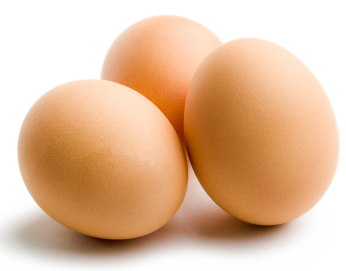 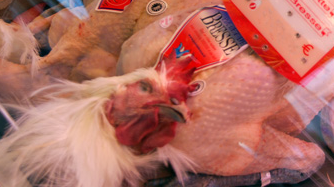 Produits bruts 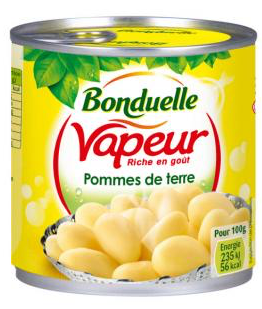 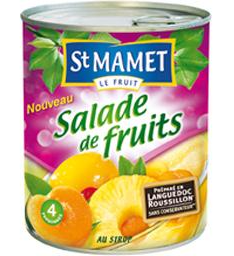 Produits en conserve 2ème GAMME 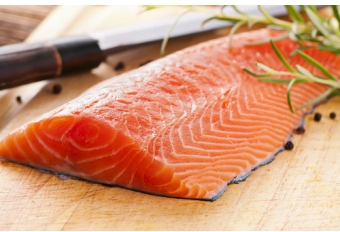 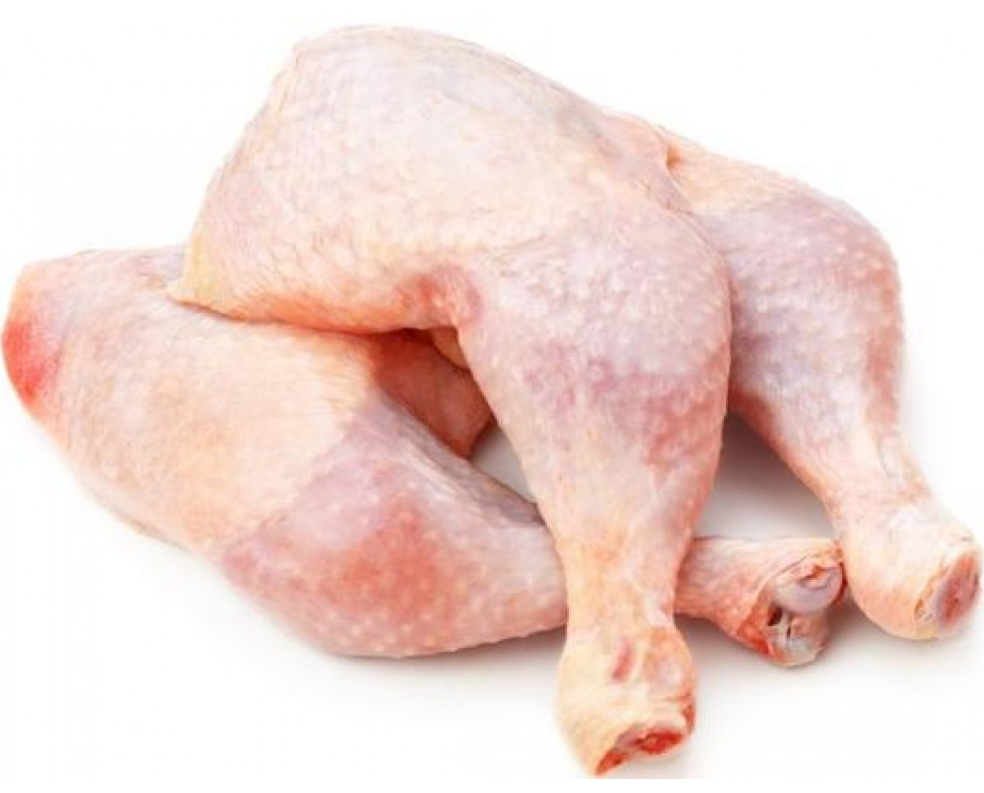 Produits pré-élaborés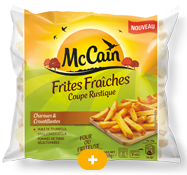 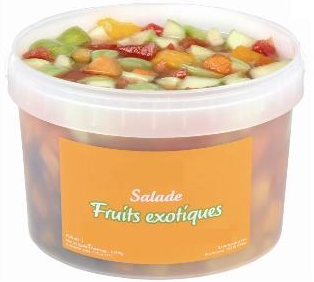 Produits réfrigérés  crus 1ème GAMME+ Traitement thermique2ème GAMME 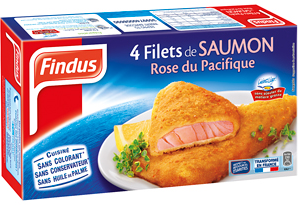 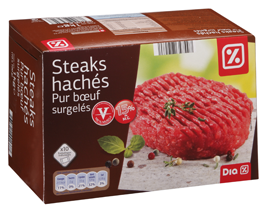 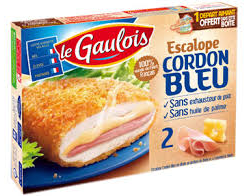 Produits Semi-élaborés 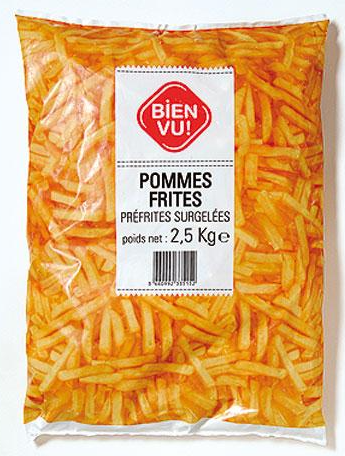 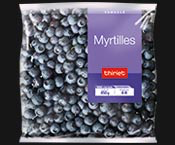 Produits surgelés3ème GAMME 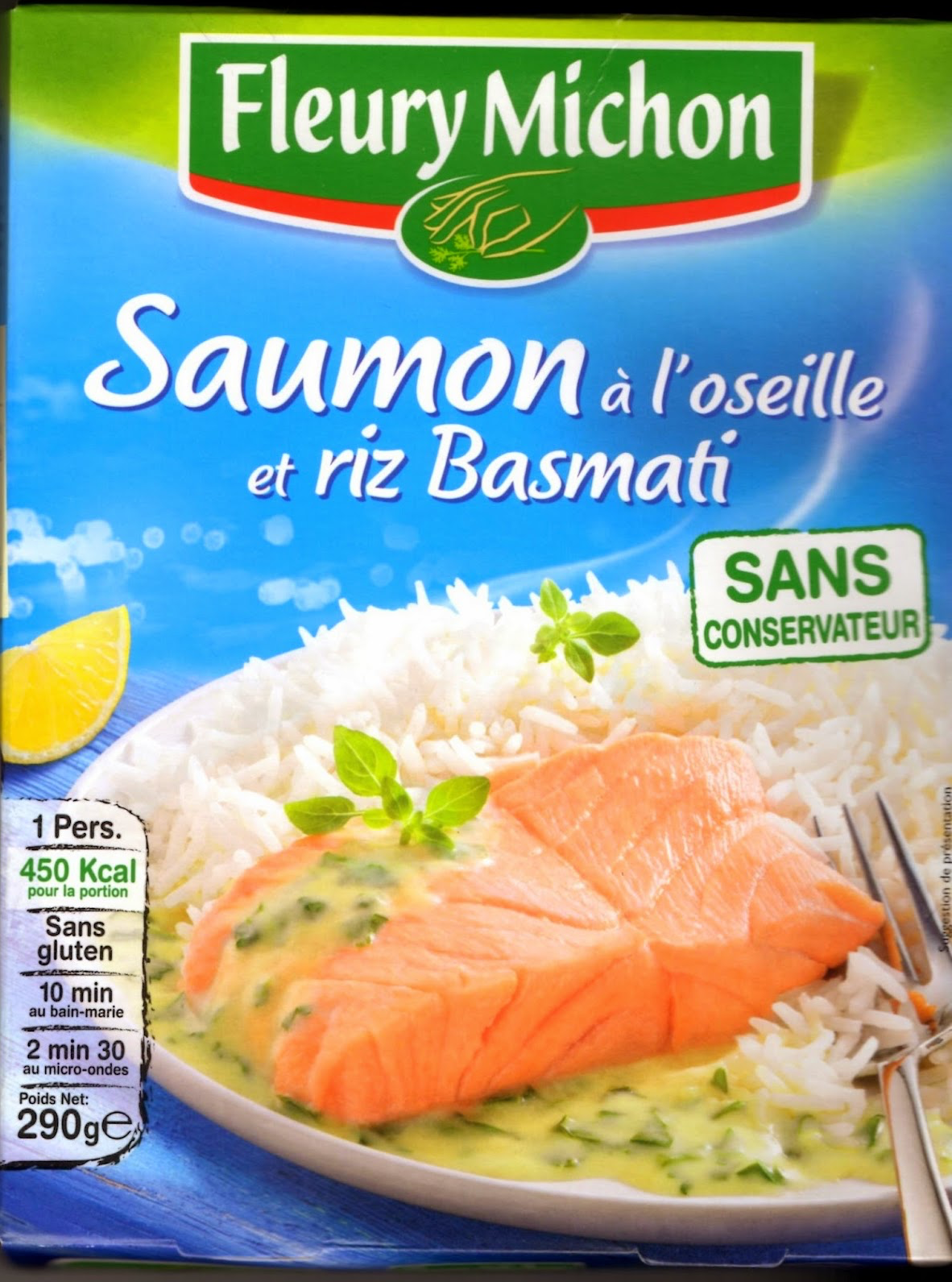 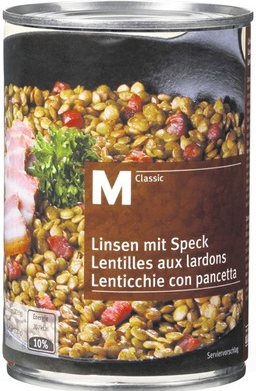 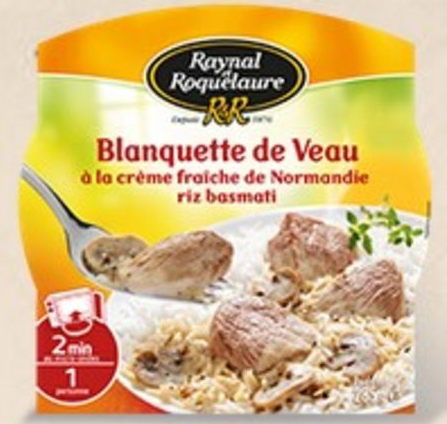 Produits finis 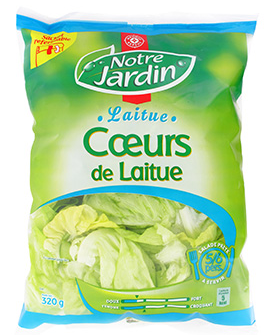 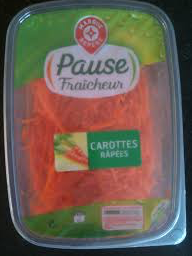 Produits crus sous atmosphère contrôlée 4ème GAMME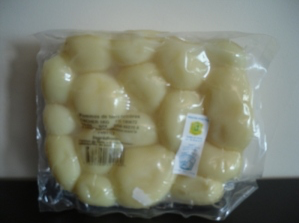 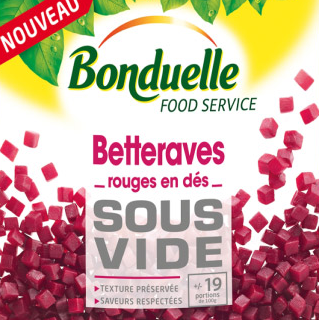 Produits cuits sous vide 5ème GAMMEAUXILIAIRES DE CUISINE AUXILIAIRES DE CUISINE 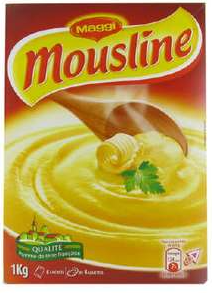 Produits déshydratés / Lyophilisés 6 ème GAMME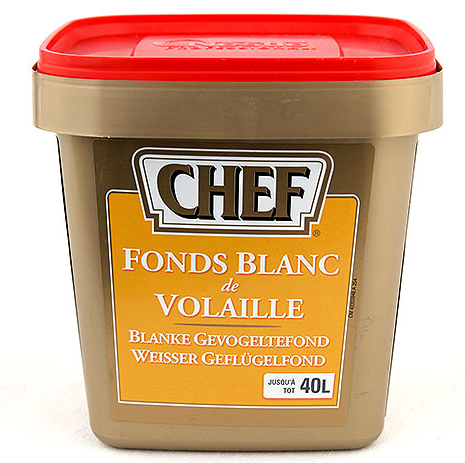 Ils se substituent, complètent, améliorent….  une préparation culinaire.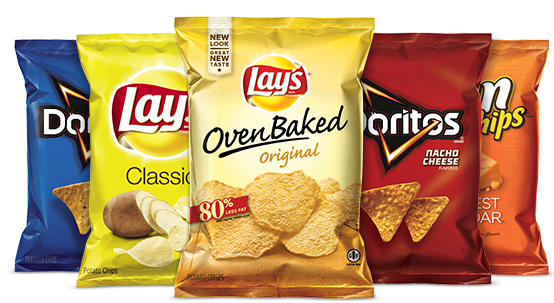 Produits  finis 